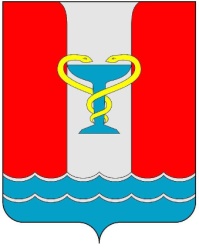 ПОСТАНОВЛЕНИЕАДМИНИСТРАЦИИПОСЕЛКА ВОЛЬГИНСКИЙПетушинского районаВладимирской областиот 30.11.2022                                                                                                         № 479.	В соответствии со статьями 160.1. и 160.2.  Бюджетного кодекса Российской Федерации, Постановлением Правительства Российской Федерации от 16.09.2021 № 1568 «Об утверждении общих требований к закреплению за органами государственной власти (государственными органами) субъекта Российской Федерации, органами управления территориальными фондами обязательного медицинского страхования, органами местного самоуправления, органами местной администрации полномочий главного администратора источников финансирования дефицита бюджета и к утверждению перечня главных администраторов источников финансирования дефицита бюджета субъекта Российской Федерации, бюджета территориального фонда обязательного медицинского страхования, местного бюджета», от 16.09.2021 № 1568 «Об утверждении общих требований к закреплению за органами государственной власти (государственными органами) субъекта Российской Федерации, органами управления территориальными фондами обязательного медицинского страхования, органами местного самоуправления, органами местной администрации полномочий главного администратора источников финансирования дефицита бюджета и к утверждению перечня главных администраторов источников финансирования дефицита бюджета субъекта Российской Федерации, бюджета территориального фонда обязательного медицинского страхования, местного бюджета», руководствуясь Уставом муниципального образования поселок Вольгинский. 	п о с т а н о в л я ю:1. Внести следующие изменения в постановление администрации поселка Вольгинский от 08.12.2021 № 483 «Об утверждении перечня главных администраторов доходов и источников финансирования дефицита бюджета муниципального образования поселок Вольгинский на 2022 год и плановый период 2023 и 2024 годов»:1.1. в наименовании постановления исключить слова «на 2022 год и плановый период 2023 и 2024 годов»1.2. Пункт 1. Изложить в новой редакции:«1. Утвердить перечень главных администраторов доходов бюджета, муниципального образования поселок Вольгинский (далее - Перечень) согласно приложению № 1 к настоящему постановлению.»1.3. Пункт 2. Изложить в новой редакции:«2. Утвердить перечень главных администраторов источников финансирования дефицита бюджета муниципального образования поселок Вольгинский (далее - Перечень) согласно приложению № 2 к настоящему постановлению.»1.4. в пункте 6 исключить слова «Е.В.Ларину»1.5. Приложение № 1 к постановлению администрации изложить в новой редакции, согласно приложению к настоящему постановлению.1.6. в наименовании Приложения № 2 к постановлению администрации исключить слова «на 2022 год и плановый период 2023 и 2024 годов»	6. Контроль за исполнением настоящего постановления возложить на заместителя главы по финансово-экономическим вопросам.	7. Настоящее постановление вступает в силу с 01.01.2023 года, подлежит опубликованию в газете «Вольгинский Вестник» и размещению на официальном сайте муниципального образования поселок Вольгинский. www.volginskiy.com.Глава администрации поселка Вольгинский С.В.Гуляев
Приложение к постановлению администрациипоселка Вольгинскийот  30.11.2022 №  479.ПЕРЕЧЕНЬГЛАВНЫХ АДМИНИСТРАТОРОВ, ДОХОДОВ БЮДЖЕТА МУНИЦИПАЛЬНОГО ОБРАЗОВАНИЯ ПОСЕЛОК ВОЛЬГИНСКИЙ О внесении изменений в постановление администрации поселка Вольгинский от 08.12.2021 № 483 «Об утверждении перечня главныхадминистраторов доходов и источников финансирования дефицита бюджета муниципального образования поселок Вольгинскийна 2022 год и плановый период 2023 и 2024 годов»главного администратораКод бюджетной классификации доходов РФ Наименование кода бюджетной классификации Российской Федерацииглавного администраторавида (подвида) доходовбюджета городаНаименование кода бюджетной классификации Российской Федерации182Управление Федеральной налоговой службы по Владимирской области1821 01 02010 01 0000 110Налог на доходы физических лиц с доходов, источником которых является налоговый агент, за исключением доходов, в отношении которых исчисление и уплата налога осуществляются в соответствии со ст. 227, 227.1 и 228 Налогового кодекса Российской Федерации1821 01 02020 01 0000 110Налог на доходы физических лиц с доходов, полученных от осуществления деятельности физическими лицами, зарегистрированными в качестве индивидуальных предпринимателей, нотариусов, занимающихся частной практикой, адвокатов, учредивших адвокатские кабинеты и других лиц, занимающихся частной практикой в соответствии со статьей 227 Налогового кодекса Российской Федерации 1821 01 02030 01 0000 110Налог на доходы физических лиц с доходов, полученных физическими лицами в соответствии со статьей 228 Налогового кодекса Российской Федерации 182 1 01 02080 01 0000 110Налог на доходы физических лиц в части суммы налога, превышающей 650 000 рублей, относящейся к части налоговой базы, превышающей 5 000 000 рублей (за исключением налога на доходы физических лиц с сумм прибыли контролируемой иностранной компании, в том числе фиксированной прибыли контролируемой иностранной компании) (сумма платежа (перерасчеты, недоимка и задолженность по соответствующему платежу, в том числе по отмененному)1821 05 03010 01 1000 110Единый сельскохозяйственный налог1821 05 03010 01 2100 110Единый сельскохозяйственный налог (пени по соответствующему платежу)1821 05 03010 01 3000 1100Единый сельскохозяйственный налог (суммы денежных взысканий (штрафов) по соответствующему платежу согласно законодательству Российской Федерации))1821 06 01030 13 1000 110Налог на имущество физических лиц, взимаемый по ставкам, применяемым к объектам налогообложения, расположенным в границах городских поселений (сумма платежа (перерасчеты, недоимка и задолженность по соответствующему платежу, в том числе по отмененному)182106 01030 13 2100 110Налог на имущество физических лиц, взимаемый по ставкам, применяемым к объектам налогообложения, расположенным в границах городских поселений (пени по соответствующему платежу)1821 06 04012 02 1000 110Транспортный налог с физических лиц (сумма платежа (перерасчеты, недоимка и задолженность по соответствующему платежу, в том числе по отмененному)1821 06 04012 02 2100 110Транспортный налог с физических лиц (пени по соответствующему платежу)1821 06 06033 13 1000 110Земельный налог с организаций, обладающих земельным участком, расположенным в границах городских поселений (сумма платежа (перерасчеты, недоимка и задолженность по соответствующему платежу, в том числе по отмененному)1821 06 06033 13 2100 110Земельный налог с организаций, обладающих земельным участком, расположенным в границах городских поселений (пени по соответствующему платежу)1821 06 06033 13 3000 110Земельный налог с организаций, обладающих земельным участком, расположенным в границах городских поселений (суммы денежных взысканий (штрафов) по соответствующему платежу согласно законодательству Российской Федерации)1821 06 06043 13 1000 110Земельный налог с физических лиц, обладающих земельным участком, расположенным в границах городских поселений (сумма платежа (перерасчеты, недоимка и задолженность по соответствующему платежу, в том числе по отмененному)1821 06 06043 13 2100 110Земельный налог с физических лиц, обладающих земельным участком, расположенным в границах городских поселений (пени соответствующему платежу)1821 06 06043 13 3000 110Земельный налог с физических лиц, обладающих земельным участком, расположенным в границах городских поселений (суммы денежных взысканий (штрафов) по соответствующему платежу согласно законодательству Российской Федерации)100Управление Федерального казначейства по Владимирской области1001 03 02231 01 0000 110Доходы от уплаты акцизов на моторные масла для дизельных и (или) карбюраторных (инжекторных) двигателей, подлежащие распределению между бюджетами субъектов Российской Федерации и местными бюджетами с учетом установленных дифференцированных нормативов отчислений в местные бюджеты (по нормативам, установленным Федеральным законом о федеральном бюджете в целях формирования дорожных фондов субъектов Российской Федерации)1001 03 02241 01 0000 110Доходы от уплаты акцизов на моторные масла для дизельных и (или) карбюраторных (инжекторных) двигателей, подлежащие распределению между бюджетами субъектов Российской Федерации и местными бюджетами с учетом установленных дифференцированных нормативов отчислений в местные бюджеты (по нормативам, установленным Федеральным законом о федеральном бюджете в целях формирования дорожных фондов субъектов Российской Федерации)1001 03 02251 01 0000 110Доходы от уплаты акцизов на автомобильный бензин,  подлежащие распределению между бюджетами субъектов Российской Федерации и местными бюджетами с учетом установленных дифференцированных нормативов отчислений в местные бюджеты (по нормативам, установленным Федеральным законом о федеральном бюджете в целях формирования дорожных фондов субъектов Российской Федерации)1001 03 02261 01 0000 110Доходы от уплаты акцизов на прямогонный бензин,  подлежащие распределению между бюджетами субъектов Российской Федерации и местными бюджетами с учетом установленных дифференцированных нормативов отчислений в местные бюджеты (по нормативам, установленным Федеральным законом о федеральном бюджете в целях формирования дорожных фондов субъектов Российской Федерации)903Муниципальное казенное учреждение «Администрация поселка Вольгинский Петушинского района Владимирской области»9031 08 04020 01 0000 110Государственная пошлина за совершение нотариальных действий должностными лицами органов местного самоуправления, уполномоченными в соответствии с законодательными актами Российской Федерации на совершение нотариальных действий9031 11 05013 13 0000 120Доходы, получаемые в виде арендной платы за земельные участки, государственная собственность на которые не разграничена и которые расположены в границах городских поселений, а также средства от продажи права на заключение договоров аренды указанных земельных участков9031 11 05025 13 0000 120Доходы, получаемые в виде арендной платы, а также средства от продажи права на заключение договоров аренды за земли, находящиеся в собственности городских поселений (за исключением земельных участков муниципальных бюджетных и автономных учреждений)9031 11 05035 13 0000 120Доходы от сдачи в  аренду имущества, находящегося в оперативном управлении органов управления городских поселений и созданных ими учреждений (за исключением имущества муниципальных бюджетных и автономных учреждений)9031 11 09045 13 0000 120Прочие поступления от использования имущества, находящегося в собственности городских  поселений (за исключением имущества муниципальных бюджетных и автономных учреждений, а так же имущества Муниципального унитарного предприятия, в том числе казенных)9031 13 01995 13 0000 130Прочие доходы от оказания платных услуг (работ) получателями средств бюджетов городских поселений9031 13 02065 13 0000 130Доходы, поступающие  в порядке возмещения расходов, понесенных в связи с эксплуатацией имущества городских поселений9031 13 02995 13 0000 130Прочие доходы от компенсации затрат бюджетов городских поселений9031 14 02053 13 0000 410Доходы от реализации иного имущества, находящиеся в собственности городских поселений (за исключением имущества муниципальных бюджетных и автономных учреждений, а также имущество муниципальных унитарных предприятий, в том числе казенных) в части реализации основных средств по указанному имуществу9031 14 06013 13 0000 430Доходы от продажи земельных участков, государственная собственность на которые не разграничена и которые расположены в границах городских поселений9031 14 06025 13 0000 430Доходы от продажи земельных участков, находящихся в собственности городских поселений (за исключением земельных участков муниципальных бюджетных и автономных учреждений)9031 16 07010 13 0000 140Штрафы, неустойки, пени, уплаченные в случае просрочки исполнения поставщиком (подрядчиком, исполнителем) обязательств, предусмотренных муниципальным контрактом, заключенным муниципальным органом, казенным учреждением городского поселения.9031 16 07090 13 0000 140Иные штрафы, неустойки, пени, уплаченные в соответствии с законом или договорами в случае неисполнения или надлежащего исполнения обязательств перед муниципальным органом, (муниципальным казенным учреждением) внутригородского муниципального образования города Федерального значения.9031 17 01050 13 0000 180Невыясненные поступления, зачисляемые в бюджеты городских  поселений9031 17 05050 13 0000 180Прочие неналоговые доходы бюджетов городских поселений 9032 02 15002 13 7044 150Дотации бюджетам городских поселений на поддержку мер по обеспечению сбалансированности бюджетов. 9032 02 15001 13 0000 150Дотации бюджетам городских поселений на выравнивание бюджетной обеспеченности из бюджета субъекта Российской Федерации 9032 02 19999 13 0000 150Прочие дотации бюджетам городских поселений (Дотация бюджетам муниципальных образований на реализацию социально значимых проектов)9032 02 20077 13 0000 150Субсидии бюджетам городских поселений на софинансирование капитальных вложений в объекты муниципальной собственности (Субсидия по строительству, реконструкции и модернизации систем (объектов) теплоснабжения, водоснабжения, водоотведения и очистке сточных вод)9032 02 25519 13 0000 150Субсидии на государственную поддержку отрасли культуры на реализацию мероприятий по модернизации библиотек в части комплектования книжных фондов библиотек муниципальных образований и государственных общедоступных библиотек9032 02 25519 13 7519 150Субсидии бюджетам городских поселений на поддержку отрасли культуры (Субсидии на  комплектование книжных  фондов муниципальных библиотек области )9032 02 25243 13 7158 150Субсидии бюджетам городских поселений на строительство и реконструкцию (модернизацию) объектов питьевого водоснабжения9032 02 25555 13 0000 150Субсидии на реализацию программ формирования современной городской среды9032 02 29999 13 7008 150Прочие субсидии бюджетам городских поселений (Прочие субсидии бюджетам поселений на софинансирование мероприятий по обеспечению территории документацией для осуществления градостроительной деятельности)9032 02 29999 13 7032 150Прочие субсидии бюджетам городских поселений (Субсидии на компенсацию расходов бюджетов муниципальных образований связанных с предоставлением дополнительных субсидий гражданам на оплату коммунальных услуг) 9032 02 29999 13 7053 150Субсидии на мероприятия по укреплению материально- технической базы муниципальных учреждений9032 02 29999 13 7160 150Прочие субсидии бюджетам городских поселений (Субсидии на развитие физической культуры и спорта)9032 02 29999 13 7246 150Прочие субсидии бюджетам городских поселений (Субсидии на осуществление дорожной деятельности в отношении автомобильных дорог общего пользования местного значения)9032 02 35118 13 0000 150Субвенции бюджетам городских поселений на осуществление первичного воинского учета органами местного самоуправления поселений, муниципальных и городских округов9032 02 49999 13 0000 150Прочие межбюджетные трансферты, передаваемые бюджетам городских поселений (иные дотации в целях частичной компенсации дополнительных расходов местных бюджетов в связи с увеличением минимального размера оплаты труда)9032 02 49999 13 8044 150Прочие межбюджетные трансферты, передаваемые бюджетам (Прочие межбюджетные трансферты, передаваемые бюджетам городских поселений муниципальных образований на сбалансированность)9032 02 40014 13 0000 150Межбюджетные трансферты, передаваемые бюджетам городских поселений из бюджетов муниципальных районов на осуществление части полномочий по решению вопросов местного значения в соответствии с заключенными соглашениями9032 08 05000 13 0000 150Перечисления из бюджетов городских поселений (в бюджеты городских поселений) для осуществления возврата (зачета) излишне уплаченных или излишне взысканных сумм налогов, сборов и иных платежей, а также сумм процентов за несвоевременное осуществление такого возврата и процентов, начисленных на излишне взысканные суммы9032 18 05010 13 0000 150 Доходы бюджетов городских поселений от возврата бюджетными учреждениями остатков субсидий прошлых лет9032 19 35118 13 0000 150Возврат остатков субвенций на осуществление первичного воинского учета на территориях, где отсутствуют военные комиссариаты из бюджетов городских поселений, имеющих целевое назначение, прошлых лет из бюджетов городских поселений